Консультация для родителей 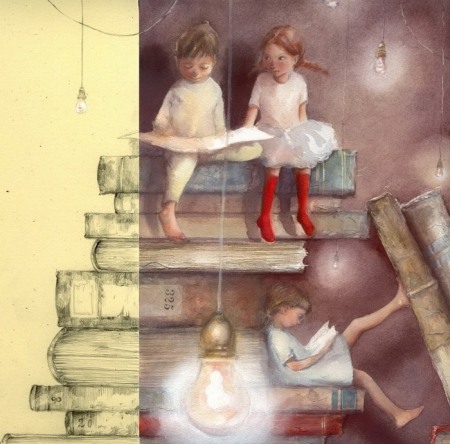 «Роль сказки в воспитании доброты детей дошкольного возраста»Всем известно, что древнейшим инструментом в воспитании и развитии ребенка является сказка. Ведь сказка не только развлекает, но и воспитывает. Сказка – добрый, вежливый учитель.Многие родители задаются вопросом: - Зачем нужна сказка, и чем она полезна?Сказка - это замечательное средство семейного общения и развития ребенка. Совместное чтение и обсуждение, научит вашего ребенка мыслить логически, рассуждать, анализировать, выбирать главное, и четко формулировать мысли!Дети очень много узнают и познают о животных, природе, предметном мире, сказки позволяют ребенку различать, где добро, а где зло.Родителям стоит больше внимания уделять сказке. Когда взрослый читает ребенку сказку или вместе с ним ее сочиняет, происходит важнейший момент объединения двух миров: мира взрослого и мира ребенка, в волшебном сказочном пространстве.Сказка помогает установить доверительные отношения между взрослым и ребёнком.Но самое главное - сказка меняет взрослого, ведь его фантазия и речь развиваются тоже! К тому же он начинает смотреть на мир совершенно другими глазами и вспоминать свое детство.Методы по ознакомлению дошкольников со сказкойСамый распространенный метод ознакомления со сказкой – чтение, т. е. дословная передача текста. Сказки, которые невелики по объему, я рассказываю детям наизусть, потому что при этом достигается наилучший контакт с детьми. Большую же часть произведений читаю по книге. Бережное обращение с книгой в момент чтения является примером для детей.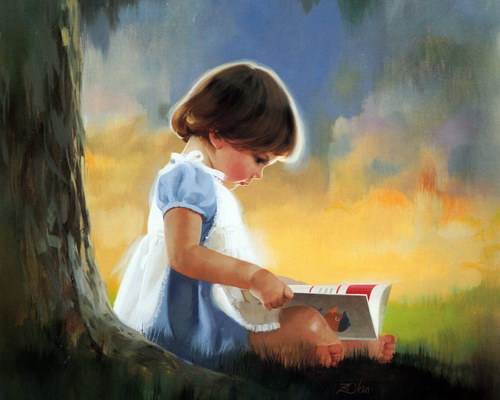 Следующий метод – рассказывание, т. е. более свободная передача текста. При рассказывании допускаются сокращение текста, перестановка слов, включение пояснений и так далее. Главное в передаче рассказчика – выразительно рассказывать, чтобы дети заслушивались.Для закрепления знаний полезны такие методы, как дидактические игры на материале знакомых сказок, литературные викторины.Примерами дидактических игр могут служить игры “Отгадай мою сказку”, “Один начинает – другой продолжает”, “Откуда я?” (описание героев) и другие.Сказка в системе нравственного воспитания.Такие нравственные категории, как добро и зло, хорошо и плохо, можно и нельзя, целесообразно формировать своим собственным примером, а также с помощью сказок, в том числе о животных. Эти сказки помогут продителям и педагогу показать: • как дружба помогает победить зло («Зимовье»); • как добрые и миролюбивые побеждают («Волк и семеро козлят»); Сказка не дает прямых наставлений детям (напр. «Слушайся родителей», «Уважай старших», «Не уходи из дома без разрешения», но в ее содержании всегда заложен урок, который они постепенно воспринимают, многократно возвращаясь к тексту сказки.         •  Например, сказка «Репка» учит младших дошкольников быть дружными, трудолюбивыми;      •сказка «Маша и медведь» предостерегает: в лес одним нельзя ходить - можно попасть в беду, а уж если так случилось — не отчаивайся, старайся найти выход из сложной ситуации;      •сказки «Теремок», «Зимовье зверей» учат дружить.     • Наказ слушаться родителей, старших звучит в сказках «Гуси-лебеди», «Сестрица Аленушка и братец Иванушка», «Снегурочка»,     •Страх и трусость высмеиваются в сказке «У страха глаза велики», хитрость — в сказках «Лиса и журавль», «Лиса и тетерев», «Лисичка-сестричка и серый волк» и тд.           • Трудолюбие в народных сказках всегда вознаграждается  («Хаврошечка», «Мороз Иванович», «Царевна-лягушка»,     • забота о близком поощряется («Бобовое зернышко»).Воспользуйтесь некоторыми советами:•Читайте книги ребенку регулярно.•Обязательно при ребенке читайте сами. Читают родители – читает ребенок.•Покупайте книги, дарите их сами и получайте в качестве подарков.•В доме должна быть детская библиотека.            Все люди на свете любят сказки. И любовь эта начинается в детстве. Волшебные, весёлые и даже страшные - сказки всегда интересны. Читаешь их или слушаешь - дух захватывает.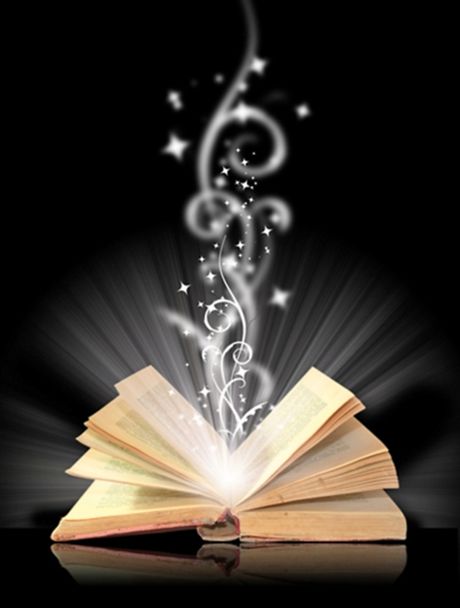 Но не только интерес, не только развлечение есть в сказках «Сказка - ложь, да в ней намёк, добрым молодцам урок», - писал А. С. Пушкин.И действительно, в сказке всегда есть урок, но урок очень мягкий, добрый, чаще всего это дружеский совет. Сказки учат доброте, честности, находчивости, отличать добро от зла, хорошее от плохого, умению не сдаваться в трудную минуту, любви к труду и родному краю и ещё многому тому, что постигает ребёнок в жизни.Памятка для родителей по воспитанию доброты.1.	Любите своего ребенка. Ласково называйте его по имени.2.	Помните, природа - наш главный педагог. Чаще бывайте с ребенком на природе.3.	По возможности имейте в семье животное или растения. Поручайте заботу о них детям.4.	Учите детей правильному общению с живыми существами.5.	Доведите до сознания ребенка, что измятая травка, сорванный цветок - живые, от грубого и жестокого отношения им больно.6.	Учите детей не причинять живому зла, помогать всему живому.7.	Создавайте ситуации, зовущие к добру и состраданию.8.	Поощряйте детей за сочувствие и оказание помощи тем, кто в этом нуждается.9.	Учите исправлять свои ошибки.10.	Учите не словами, а делом оказывать помощь природе, например, подкармливать зимующих птиц, залечить рану на стволе дерева.11.	Не унижать своего ребенка и не обсуждать его поступки при других.12.	Придумывайте вместе с детьми сказки, рассказы о доброте.13.	Используйте положительные примеры из детской литературы при воспитании ребенка.14.	Разучите пословицы: Добрые дела целыми веками живут. Доброе дело веками помнится. Доброму везде добро. Не одежда красит человека, а его добрые дела. Добро помни, а зло забывай.